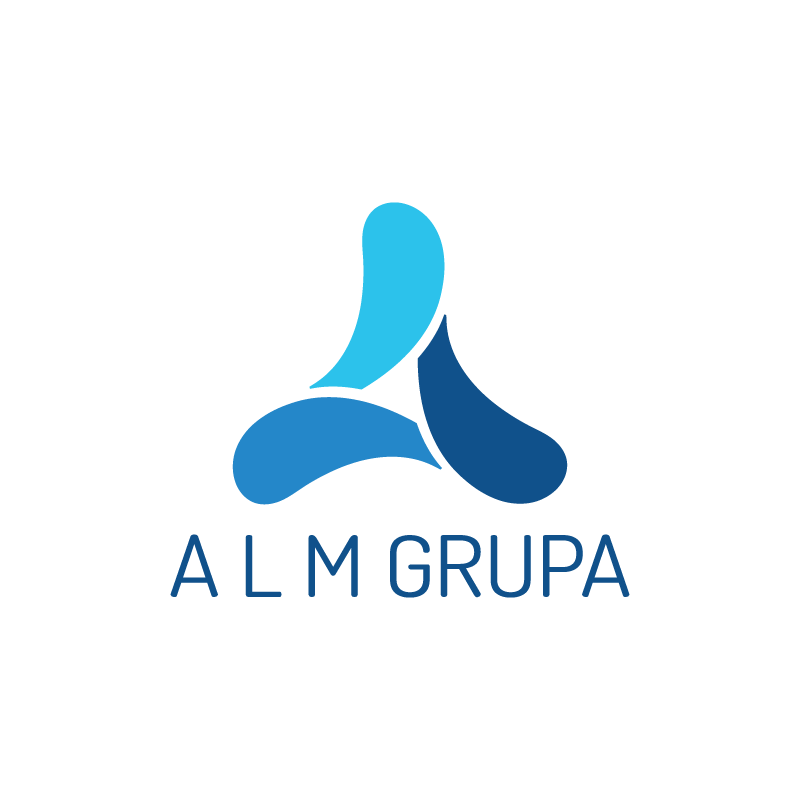 Mi smo kompanija koja zastupa međunarodne Principale, globalne lidere u sferi dodataka prehrani, farmaceutskih i OTC proizvoda, te medicinskih sredstava. Takodjer zastupamo kompaniju koja je svjetski lider u proizvodnji sredstava za dezinfekciju ruku i površina. Za razvoj u Bosni i Hercegovini i regiji, tražimo motivisane, obrazovane i pouzdane kandidate.  Ovo je sjajna prilika za mlade i malo iskusnije kandidate isključivo sa završenim fakultetom ekonomskih, farmaceutskih, medicinskih, te drugih  zdravstvenih, srodnih studija (biologija, genetika i sl.). Ukoliko želite biti dio kreativnog i dinamičnog tima, pošaljite nam prijavu za sljedeću poziciju:Stručni saradnik za farmaceutsku prodaju (m/ž)Mjesto rada: regija Tuzla, regija Sarajevo,regija Mostar, regija Banjaluka.Glavna područja odgovornosti: Rad na terenu, te razvijanje i održavanje kvalitetnog partnerskog odnosa sa B2B i B2C klijentima,Realizacija plana i unapređivanje prodaje putem komercijalnih i marketinških aktivnosti na tržištu,Razvoj uspješne saradnje sa doktorima, farmaceutima, te drugim poslovnim partnerima,Dobro poznavanje proizvoda kompanije, ali i konkurentskih preparata,Predlaganje konkretnih mjera za poboljšanje rezultata prodaje.Unapređenje rasta tržišnog udjela za teritoriju odgovornosti,Sudjelovanje na stručnim skupovima, kongresima, edukacijama, itd.Vi ste:Proaktivni i samostalni u radu i odnosu sa klijentima,Odgovorni, uporni, pouzdani i posvećeni,Sposobni da gradite i održavate pozitivne odnose sa klijentima i kolegama,Ambiciozni, kreativni, precizni i fleksibilni,Spremni na kontinuirano učenje i usavršavanje.Vi imate: VSS,Aktivno znanje engleskog jezika, Napredno poznavanje MS Office paketa i interneta,Vozačku dozvolu B kategorije, Izražene organizacijske, komunikacijske i pregovaračke vještine, Efektivne prezentacijske vještine, Jake sposobnosti kritičkog promišljanja i analitičke vještine, Sposobnost vođenja više projekata istovremeno.A mi Vam nudimo:Kompetitivan financijski paket,Izazovno, dinamično i inspirativno radno okruženje,Rad u mladom i inovativnom timu, Mogućnost za profesionalni razvoj i napredovanje, Sticanje novih znanja i vještina, Kontinuiranu edukaciju i trening. Broj izvršilaca:  1 za svaku regijuMotivacioni pismo i CV, uz priloženu fotografiju, možete dostaviti na email  info@sambucol.ba sa naznakom u naslovu za koju regiju  i poziciju aplicirate.  Molimo da naziv svakog dokumenta koji šaljete sadrži Vaše ime i prezime.Rok za prijavu je 20.01.2024.Napomena: Samo Kandidati užeg izbora bit će kontaktirani, ostale prijave pohranjujemo u  bazu kandidata kompanije. Zahvaljujemo na razumijevanju.